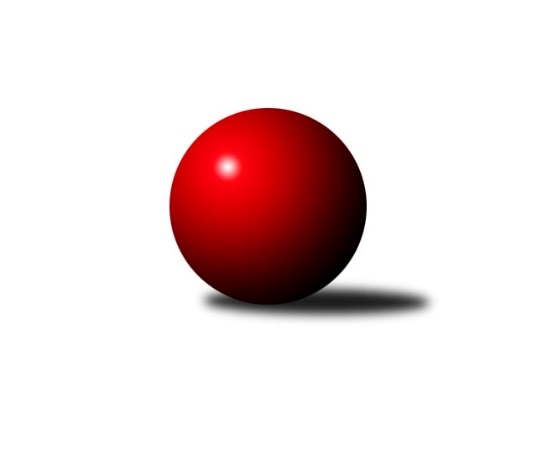 Č.12Ročník 2017/2018	3.12.2017Nejlepšího výkonu v tomto kole: 2757 dosáhlo družstvo: KK Zálabák Smiřice Východočeská divize 2017/2018Výsledky 12. kolaSouhrnný přehled výsledků:TJ Sokol Rybník	- TJ Jiskra Hylváty	10:6	2373:2319		1.12.TJ Červený Kostelec B	- SKK České Meziříčí 	12:4	2706:2682		1.12.KK Dobruška 	- TJ Start Rychnov n. Kn. B	6:10	2752:2756		1.12.SKK Vrchlabí B	- SKK Třebechovice p. O.	4:12	2513:2666		1.12.TJ Dvůr Králové n. L. 	- KK Vysoké Mýto 	14:2	2726:2603		1.12.KK Zálabák Smiřice 	- TJ Nová Paka 	12:4	2757:2685		1.12.TJ Tesla Pardubice 	- TJ Lokomotiva Trutnov B		dohrávka		4.12.SKK Vrchlabí B	- TJ Nová Paka 	12:4	2574:2489		27.11.Tabulka družstev:	1.	SKK České Meziříčí	12	8	1	3	118 : 74 	 	 2595	17	2.	TJ Tesla Pardubice	11	7	2	2	107 : 69 	 	 2682	16	3.	SKK Třebechovice p. O.	12	7	2	3	112 : 80 	 	 2631	16	4.	KK Zálabák Smiřice	12	8	0	4	110 : 82 	 	 2707	16	5.	TJ Dvůr Králové n. L.	12	7	1	4	118 : 74 	 	 2587	15	6.	KK Vysoké Mýto	12	7	0	5	104 : 88 	 	 2600	14	7.	KK Dobruška	12	6	2	4	103 : 89 	 	 2595	14	8.	TJ Červený Kostelec B	12	6	0	6	89 : 103 	 	 2578	12	9.	TJ Start Rychnov n. Kn. B	12	5	0	7	92 : 100 	 	 2566	10	10.	SKK Vrchlabí B	12	4	1	7	88 : 104 	 	 2600	9	11.	TJ Lokomotiva Trutnov B	11	4	0	7	82 : 94 	 	 2566	8	12.	TJ Nová Paka	12	3	1	8	70 : 122 	 	 2494	7	13.	TJ Jiskra Hylváty	12	2	2	8	73 : 119 	 	 2578	6	14.	TJ Sokol Rybník	12	3	0	9	62 : 130 	 	 2551	6Podrobné výsledky kola:	 TJ Sokol Rybník	2373	10:6	2319	TJ Jiskra Hylváty	Tomáš Herrman	 	 204 	 201 		405 	 2:0 	 392 	 	203 	 189		Jakub Stejskal	Jiří Kmoníček	 	 189 	 207 		396 	 0:2 	 419 	 	196 	 223		Zdeněk Kaplan	Marcel Novotný	 	 179 	 190 		369 	 0:2 	 399 	 	196 	 203		Jan Vencl	Ondřej Číž	 	 205 	 196 		401 	 2:0 	 379 	 	173 	 206		Milan Vencl	Lukáš Műller	 	 177 	 181 		358 	 0:2 	 363 	 	187 	 176		Karel Řehák	Tomáš Műller	 	 222 	 222 		444 	 2:0 	 367 	 	184 	 183		Tomáš Pražákrozhodčí: Nejlepší výkon utkání: 444 - Tomáš Műller	 TJ Červený Kostelec B	2706	12:4	2682	SKK České Meziříčí 	Jakub Wenzel	 	 234 	 230 		464 	 2:0 	 438 	 	208 	 230		Milan Vošvrda	Tomáš Kincl	 	 205 	 207 		412 	 0:2 	 456 	 	212 	 244		Kamil Vošvrda	Dalibor Chráska	 	 229 	 234 		463 	 2:0 	 437 	 	221 	 216		Jan Brouček	Petr Linhart	 	 228 	 225 		453 	 2:0 	 438 	 	221 	 217		Ladislav Lorenc	František Adamů st.	 	 200 	 232 		432 	 0:2 	 473 	 	233 	 240		Martin Prošvic	Michal Vlček	 	 233 	 249 		482 	 2:0 	 440 	 	214 	 226		David Štěpánrozhodčí: Nejlepší výkon utkání: 482 - Michal Vlček	 KK Dobruška 	2752	6:10	2756	TJ Start Rychnov n. Kn. B	Ivo Janda	 	 227 	 215 		442 	 2:0 	 425 	 	209 	 216		Oldřich Krsek	Michal Balcar	 	 255 	 199 		454 	 0:2 	 485 	 	241 	 244		Petr Gálus	Vladimír Gütler	 	 229 	 212 		441 	 2:0 	 435 	 	229 	 206		Jiří Pácha	Roman Václavek	 	 239 	 239 		478 	 0:2 	 499 	 	272 	 227		Michal Kala	Jiří Slavík	 	 257 	 242 		499 	 2:0 	 464 	 	234 	 230		Jakub Seniura	Jan Králíček	 	 245 	 193 		438 	 0:2 	 448 	 	227 	 221		Václav Šmídarozhodčí: Nejlepšího výkonu v tomto utkání: 499 kuželek dosáhli: Michal Kala, Jiří Slavík	 SKK Vrchlabí B	2513	4:12	2666	SKK Třebechovice p. O.	Jiří Horáček	 	 218 	 195 		413 	 0:2 	 471 	 	216 	 255		Oldřich Motyčka	Marek Zívr	 	 216 	 242 		458 	 2:0 	 447 	 	205 	 242		Jiří Bek	Roman Sýs	 	 220 	 210 		430 	 2:0 	 399 	 	211 	 188		Josef Dvořák	Petr Čermák	 	 203 	 214 		417 	 0:2 	 450 	 	236 	 214		Luděk Moravec	Jan Horáček	 	 205 	 190 		395 	 0:2 	 457 	 	226 	 231		Miroslav Cupal	Michal Erben *1	 	 181 	 219 		400 	 0:2 	 442 	 	217 	 225		Zdeněk ml. Mařákrozhodčí: střídání: *1 od 46. hodu Pavel MüllerNejlepší výkon utkání: 471 - Oldřich Motyčka	 TJ Dvůr Králové n. L. 	2726	14:2	2603	KK Vysoké Mýto 	Jiří Červinka	 	 251 	 234 		485 	 2:0 	 442 	 	212 	 230		Jiří Zvejška	Luděk Horák	 	 243 	 243 		486 	 2:0 	 412 	 	202 	 210		Daniel Stráník	Ladislav Zívr	 	 236 	 230 		466 	 2:0 	 462 	 	230 	 232		Tomáš Kyndl	Monika Horová	 	 217 	 192 		409 	 0:2 	 460 	 	224 	 236		Petr Bartoš	Petr Janeček	 	 230 	 213 		443 	 2:0 	 410 	 	197 	 213		Michal Hynek	Lukáš Blažej	 	 228 	 209 		437 	 2:0 	 417 	 	211 	 206		Václav Kašparrozhodčí: Nejlepší výkon utkání: 486 - Luděk Horák	 KK Zálabák Smiřice 	2757	12:4	2685	TJ Nová Paka 	Michal Janeček	 	 239 	 210 		449 	 2:0 	 423 	 	209 	 214		Martin Štryncl	Martin Ivan	 	 227 	 232 		459 	 2:0 	 413 	 	216 	 197		Bohuslav Bajer	David Hanzlíček	 	 236 	 254 		490 	 2:0 	 459 	 	221 	 238		Dobroslav Lánský	Jiří Mochan	 	 231 	 219 		450 	 0:2 	 453 	 	223 	 230		Jiří Kout	Radek Urgela	 	 211 	 236 		447 	 0:2 	 500 	 	256 	 244		Jiří Bajer	Martin Kamenický	 	 220 	 242 		462 	 2:0 	 437 	 	236 	 201		Jaromír Erlebachrozhodčí: Nejlepší výkon utkání: 500 - Jiří Bajer	 SKK Vrchlabí B	2574	12:4	2489	TJ Nová Paka 	Jiří Horáček	 	 209 	 214 		423 	 0:2 	 461 	 	223 	 238		Jiří Bajer	Marek Zívr	 	 235 	 219 		454 	 2:0 	 437 	 	204 	 233		Jiří Kout	Roman Sýs	 	 224 	 213 		437 	 2:0 	 401 	 	199 	 202		Martin Štryncl	Ondřej Votoček	 	 221 	 213 		434 	 2:0 	 381 	 	199 	 182		Erik Folta	Jan Horáček	 	 227 	 208 		435 	 2:0 	 366 	 	168 	 198		Bohuslav Bajer *1	Pavel Müller	 	 189 	 202 		391 	 0:2 	 443 	 	204 	 239		Jaromír Erlebachrozhodčí: střídání: *1 od 49. hodu Dobroslav LánskýNejlepší výkon utkání: 461 - Jiří BajerPořadí jednotlivců:	jméno hráče	družstvo	celkem	plné	dorážka	chyby	poměr kuž.	Maximum	1.	Michal Talacko 	TJ Tesla Pardubice 	466.77	313.5	153.3	2.9	6/6	(495)	2.	Martin Ivan 	KK Zálabák Smiřice 	463.31	310.8	152.5	5.4	6/6	(503)	3.	Martin Kamenický 	KK Zálabák Smiřice 	460.10	302.0	158.1	3.1	6/6	(514)	4.	Michal Janeček 	KK Zálabák Smiřice 	455.43	305.3	150.1	3.5	5/6	(496)	5.	Milan Vaněk 	TJ Tesla Pardubice 	454.58	310.2	144.4	4.3	6/6	(485)	6.	Jiří Slavík 	KK Dobruška 	453.21	304.7	148.5	2.4	6/6	(536)	7.	Oldřich Motyčka 	SKK Třebechovice p. O.	452.63	300.6	152.0	3.2	8/8	(504)	8.	Jiří Mochan 	KK Zálabák Smiřice 	452.05	303.2	148.9	4.5	6/6	(506)	9.	David Hanzlíček 	KK Zálabák Smiřice 	451.74	311.0	140.7	5.5	6/6	(504)	10.	Zdeněk Kaplan 	TJ Jiskra Hylváty	451.54	305.0	146.5	3.0	6/8	(488)	11.	Jaroslav Jeníček 	TJ Lokomotiva Trutnov B	450.87	301.3	149.6	5.8	5/7	(483)	12.	Marek Zívr 	SKK Vrchlabí B	450.32	304.6	145.7	3.6	5/6	(468)	13.	Vít Veselý 	TJ Tesla Pardubice 	449.83	304.5	145.3	7.9	6/6	(490)	14.	Martin Hubáček 	TJ Tesla Pardubice 	449.68	309.9	139.8	3.6	5/6	(489)	15.	Jiří Bek 	SKK Třebechovice p. O.	449.38	303.5	145.9	2.7	8/8	(493)	16.	Petr Janeček 	TJ Dvůr Králové n. L. 	449.24	306.0	143.3	4.4	6/6	(475)	17.	Jiří Bajer 	TJ Nová Paka 	448.33	303.7	144.6	1.7	7/7	(500)	18.	Jiří Kmoníček 	TJ Sokol Rybník	446.76	302.6	144.2	4.7	7/7	(504)	19.	Zdeněk ml. Mařák 	SKK Třebechovice p. O.	446.56	302.2	144.4	3.1	8/8	(491)	20.	Jan Brouček 	SKK České Meziříčí 	445.03	295.4	149.7	2.9	8/8	(464)	21.	Martin Děkan 	KK Dobruška 	444.63	298.8	145.8	5.0	5/6	(487)	22.	Tomáš Kyndl 	KK Vysoké Mýto 	444.43	294.8	149.6	4.3	8/8	(489)	23.	Jan Vencl 	TJ Jiskra Hylváty	443.43	301.8	141.6	4.4	8/8	(489)	24.	Jaroslav Stráník 	KK Vysoké Mýto 	443.21	301.4	141.8	4.7	6/8	(476)	25.	Miloš Veigl 	TJ Lokomotiva Trutnov B	442.90	298.1	144.9	4.1	5/7	(486)	26.	Daniel Stráník 	KK Vysoké Mýto 	442.30	301.2	141.1	4.8	8/8	(487)	27.	Martin Prošvic 	SKK České Meziříčí 	441.84	298.9	142.9	3.4	8/8	(476)	28.	Petr Linhart 	TJ Červený Kostelec B	441.57	296.7	144.9	3.2	6/6	(481)	29.	Michal Šic 	TJ Tesla Pardubice 	441.00	298.8	142.2	4.5	5/6	(469)	30.	Josef Kupka 	KK Dobruška 	440.64	293.2	147.4	6.4	5/6	(492)	31.	Ladislav Zívr 	TJ Dvůr Králové n. L. 	440.17	305.1	135.1	3.4	6/6	(481)	32.	Matěj Stančík 	TJ Start Rychnov n. Kn. B	439.94	301.6	138.3	6.5	6/8	(529)	33.	Petr Čermák 	SKK Vrchlabí B	439.73	307.0	132.7	6.4	5/6	(469)	34.	Tomáš Műller 	TJ Sokol Rybník	438.33	298.9	139.4	4.7	7/7	(468)	35.	Luděk Horák 	TJ Dvůr Králové n. L. 	436.77	297.5	139.3	4.1	5/6	(486)	36.	Zdeněk Babka 	TJ Lokomotiva Trutnov B	436.34	299.7	136.7	6.3	7/7	(485)	37.	Milan Ringel 	SKK Vrchlabí B	435.38	296.4	138.9	4.9	4/6	(462)	38.	Jan Horáček 	SKK Vrchlabí B	435.00	289.9	145.2	3.3	5/6	(458)	39.	Radek Urgela 	KK Zálabák Smiřice 	433.81	302.4	131.4	7.2	6/6	(454)	40.	Roman Václavek 	KK Dobruška 	433.67	300.0	133.7	5.9	6/6	(478)	41.	Michal Vlček 	TJ Červený Kostelec B	433.61	298.7	134.9	7.3	6/6	(482)	42.	Roman Sýs 	SKK Vrchlabí B	432.93	292.9	140.0	5.5	5/6	(473)	43.	Miroslav Cupal 	SKK Třebechovice p. O.	432.85	289.7	143.2	4.3	8/8	(468)	44.	Petr Bartoš 	KK Vysoké Mýto 	431.91	291.9	140.0	4.8	8/8	(498)	45.	Jakub Wenzel 	TJ Červený Kostelec B	431.86	295.1	136.7	5.4	5/6	(464)	46.	Michal Kala 	TJ Start Rychnov n. Kn. B	431.25	299.1	132.2	5.9	8/8	(499)	47.	David Štěpán 	SKK České Meziříčí 	431.07	287.0	144.1	4.1	7/8	(494)	48.	Ladislav Lorenc 	SKK České Meziříčí 	430.83	297.2	133.7	5.4	7/8	(468)	49.	Jaroslav Jusko 	TJ Lokomotiva Trutnov B	430.58	302.5	128.1	6.8	6/7	(476)	50.	Jan Králíček 	KK Dobruška 	429.57	298.1	131.5	8.0	6/6	(491)	51.	Bedřich Šiška 	TJ Tesla Pardubice 	429.10	302.5	126.6	7.6	5/6	(455)	52.	Monika Horová 	TJ Dvůr Králové n. L. 	428.60	294.4	134.2	6.5	4/6	(454)	53.	Milan Vošvrda 	SKK České Meziříčí 	428.28	289.1	139.2	6.2	8/8	(471)	54.	Kamil Vošvrda 	SKK České Meziříčí 	428.09	296.6	131.5	5.7	7/8	(463)	55.	Marcel Novotný 	TJ Sokol Rybník	427.94	289.3	138.6	7.3	7/7	(462)	56.	Lukáš Blažej 	TJ Dvůr Králové n. L. 	427.20	295.4	131.8	5.4	5/6	(448)	57.	Luděk Moravec 	SKK Třebechovice p. O.	425.77	299.6	126.1	7.1	7/8	(452)	58.	Ladislav Zemánek 	TJ Tesla Pardubice 	425.56	296.2	129.4	4.1	4/6	(470)	59.	Aleš Kotek 	TJ Lokomotiva Trutnov B	425.38	294.0	131.4	5.5	6/7	(461)	60.	Jiří Červinka 	TJ Dvůr Králové n. L. 	424.93	290.6	134.3	3.5	5/6	(485)	61.	Jindřich Kašpar 	TJ Červený Kostelec B	424.48	287.0	137.5	3.5	5/6	(457)	62.	Jiří Pácha 	TJ Start Rychnov n. Kn. B	424.22	296.4	127.8	5.4	8/8	(478)	63.	Oldřich Krsek 	TJ Start Rychnov n. Kn. B	424.08	294.3	129.8	5.5	6/8	(483)	64.	František Adamů  st.	TJ Červený Kostelec B	423.86	296.9	127.0	5.5	6/6	(454)	65.	Tomáš Pražák 	TJ Jiskra Hylváty	423.29	294.4	128.9	5.9	7/8	(467)	66.	Tomáš Skala 	TJ Jiskra Hylváty	422.72	294.5	128.2	9.1	6/8	(448)	67.	Jakub Seniura 	TJ Start Rychnov n. Kn. B	422.05	295.9	126.2	7.6	8/8	(524)	68.	Lukáš Műller 	TJ Sokol Rybník	422.00	292.5	129.5	6.0	6/7	(450)	69.	Jiří Zvejška 	KK Vysoké Mýto 	421.67	300.6	121.1	6.4	6/8	(469)	70.	Petr Gálus 	TJ Start Rychnov n. Kn. B	421.60	293.3	128.3	7.9	7/8	(485)	71.	Karel Kratochvíl 	TJ Lokomotiva Trutnov B	420.75	285.8	135.0	5.5	6/7	(455)	72.	Jiří Kout 	TJ Nová Paka 	420.57	293.3	127.3	6.2	7/7	(453)	73.	Jaromír Erlebach 	TJ Nová Paka 	418.80	294.1	124.7	7.8	6/7	(443)	74.	Dobroslav Lánský 	TJ Nová Paka 	418.50	286.4	132.1	5.9	6/7	(459)	75.	Tomáš Herrman 	TJ Sokol Rybník	418.19	293.7	124.5	7.5	6/7	(445)	76.	Tomáš Kincl 	TJ Červený Kostelec B	417.67	281.8	135.9	6.1	6/6	(446)	77.	Michal Hynek 	KK Vysoké Mýto 	417.28	288.0	129.3	7.7	8/8	(457)	78.	Jan Janeček 	TJ Dvůr Králové n. L. 	417.00	288.3	128.7	7.9	5/6	(523)	79.	Milan Vencl 	TJ Jiskra Hylváty	416.07	291.6	124.4	7.3	7/8	(454)	80.	Pavel Müller 	SKK Vrchlabí B	415.38	284.9	130.5	7.1	6/6	(446)	81.	Karel Řehák 	TJ Jiskra Hylváty	410.33	282.5	127.8	6.0	7/8	(447)	82.	Michal Balcar 	KK Dobruška 	408.93	278.6	130.3	8.1	6/6	(461)	83.	Josef Prokopec 	TJ Lokomotiva Trutnov B	404.80	288.8	116.0	10.4	5/7	(429)	84.	Bohuslav Bajer 	TJ Nová Paka 	403.08	285.6	117.5	8.9	6/7	(444)	85.	Martin Štryncl 	TJ Nová Paka 	399.86	292.8	107.0	9.9	7/7	(435)	86.	Ondřej Číž 	TJ Sokol Rybník	399.81	281.2	118.6	8.9	7/7	(432)		Dalibor Chráska 	TJ Červený Kostelec B	466.50	306.5	160.0	1.0	2/6	(470)		Josef Glos 	SKK Vrchlabí B	455.00	303.0	152.0	5.0	1/6	(455)		Václav Šmída 	TJ Start Rychnov n. Kn. B	454.10	301.8	152.4	3.2	5/8	(523)		Ladislav Jedlička 	TJ Jiskra Hylváty	454.00	310.0	144.0	4.0	2/8	(475)		Václav Kašpar 	KK Vysoké Mýto 	449.00	311.2	137.8	3.3	3/8	(482)		Miroslav Šulc 	TJ Dvůr Králové n. L. 	448.00	326.0	122.0	10.0	1/6	(448)		Milan Januška 	TJ Jiskra Hylváty	446.75	301.3	145.5	5.3	2/8	(474)		Kateřina Šmídová 	TJ Dvůr Králové n. L. 	444.00	296.0	148.0	7.0	1/6	(444)		Ondřej Votoček 	SKK Vrchlabí B	442.00	300.3	141.8	3.0	2/6	(474)		Ivo Janda 	KK Dobruška 	442.00	318.0	124.0	6.0	1/6	(442)		Vladimír Gütler 	KK Dobruška 	441.00	308.0	133.0	5.0	1/6	(441)		Jiří Horáček 	SKK Vrchlabí B	440.47	300.1	140.4	5.1	3/6	(462)		Lukáš Trýzna 	SKK Vrchlabí B	440.00	304.0	136.0	7.0	1/6	(440)		Ondřej Pecza 	KK Vysoké Mýto 	440.00	325.0	115.0	8.0	1/8	(440)		Miroslav Mejznar 	SKK Vrchlabí B	438.00	297.0	141.0	6.0	1/6	(438)		Jakub Stejskal 	TJ Jiskra Hylváty	437.93	283.8	154.1	4.1	3/8	(480)		Zdeněk Kejzlar 	TJ Červený Kostelec B	436.00	294.0	142.0	6.0	1/6	(436)		David Chaloupka 	TJ Lokomotiva Trutnov B	436.00	303.0	133.0	4.0	1/7	(436)		Robert Petera 	SKK Třebechovice p. O.	434.07	295.9	138.2	1.7	5/8	(450)		Michal Jasanský 	KK Vysoké Mýto 	433.00	284.0	149.0	5.0	1/8	(433)		Ladislav Urbánek 	TJ Start Rychnov n. Kn. B	433.00	308.0	125.0	10.0	1/8	(433)		Jindřich Brouček 	SKK České Meziříčí 	430.83	295.8	135.0	3.7	2/8	(477)		Eva Kammelová 	TJ Lokomotiva Trutnov B	428.00	299.0	129.0	5.0	1/7	(428)		Karel Slavík 	TJ Lokomotiva Trutnov B	421.00	291.0	130.0	4.0	1/7	(421)		Ladislav Kolář 	TJ Jiskra Hylváty	419.00	285.5	133.5	8.5	2/8	(422)		Josef Dvořák 	SKK Třebechovice p. O.	415.10	287.0	128.1	7.6	5/8	(432)		Lukáš Fanc 	KK Dobruška 	408.50	283.0	125.5	12.0	2/6	(416)		Jaroslav Polanský 	KK Vysoké Mýto 	408.00	293.0	115.0	11.0	1/8	(408)		Jan Suchý 	TJ Sokol Rybník	404.00	285.7	118.3	11.0	3/7	(432)		Petr Brandejs 	KK Dobruška 	402.00	288.0	114.0	8.0	1/6	(402)		Luděk Sukup 	KK Zálabák Smiřice 	401.00	282.0	119.0	3.0	1/6	(401)		Erik Folta 	TJ Nová Paka 	387.33	273.3	114.0	10.0	3/7	(392)		Zdeněk Číž 	TJ Sokol Rybník	385.00	262.0	123.0	12.0	1/7	(385)		Michal Erben 	SKK Vrchlabí B	385.00	271.5	113.5	11.0	2/6	(397)		David Neumann 	TJ Červený Kostelec B	380.00	279.0	101.0	15.0	1/6	(380)Sportovně technické informace:Starty náhradníků:registrační číslo	jméno a příjmení 	datum startu 	družstvo	číslo startu13593	Vladimír Gütler	01.12.2017	KK Dobruška 	1x23035	Martin Štryncl	01.12.2017	TJ Nová Paka 	12x22810	Erik Folta	27.11.2017	TJ Nová Paka 	3x15025	Jiří Zvejška	01.12.2017	KK Vysoké Mýto 	8x408	Ivo Janda	01.12.2017	KK Dobruška 	1x14232	Dalibor Chráska	01.12.2017	TJ Červený Kostelec B	2x24151	Michal Erben	01.12.2017	SKK Vrchlabí B	3x13191	Roman Sýs	01.12.2017	SKK Vrchlabí B	10x23272	Ondřej Votoček	27.11.2017	SKK Vrchlabí B	5x
Hráči dopsaní na soupisku:registrační číslo	jméno a příjmení 	datum startu 	družstvo	Program dalšího kola:13. kolo4.12.2017	po	17:00	TJ Tesla Pardubice  - TJ Lokomotiva Trutnov B (dohrávka z 12. kola)	7.12.2017	čt	18:30	TJ Lokomotiva Trutnov B - KK Dobruška 	8.12.2017	pá	17:00	TJ Nová Paka  - TJ Sokol Rybník	8.12.2017	pá	17:00	KK Vysoké Mýto  - KK Zálabák Smiřice 	8.12.2017	pá	17:00	SKK Třebechovice p. O. - TJ Dvůr Králové n. L. 	8.12.2017	pá	17:00	TJ Start Rychnov n. Kn. B - SKK Vrchlabí B	8.12.2017	pá	17:00	SKK České Meziříčí  - TJ Tesla Pardubice 	8.12.2017	pá	17:00	TJ Jiskra Hylváty - TJ Červený Kostelec B	Nejlepší šestka kola - absolutněNejlepší šestka kola - absolutněNejlepší šestka kola - absolutněNejlepší šestka kola - absolutněNejlepší šestka kola - dle průměru kuželenNejlepší šestka kola - dle průměru kuželenNejlepší šestka kola - dle průměru kuželenNejlepší šestka kola - dle průměru kuželenNejlepší šestka kola - dle průměru kuželenPočetJménoNázev týmuVýkonPočetJménoNázev týmuPrůměr (%)Výkon1xJiří BajerN. Paka5002xMichal VlčekČ. Kostelec B110.584821xMichal KalaRychnov B4994xTomáš MűllerRybník110.554446xJiří SlavíkDobruška4993xJiří BajerN. Paka110.175006xDavid HanzlíčekSmiřice4901xLuděk HorákDvůr Králové109.924861xLuděk HorákDvůr Králové4861xJiří ČervinkaDvůr Králové109.74852xPetr GálusRychnov B4851xMichal KalaRychnov B109.37499